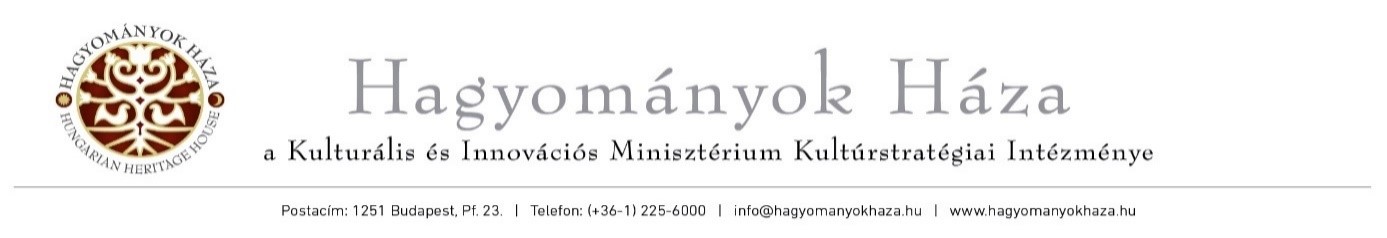 A Hagyományok Háza nyilvántartási száma:  B/ 2020/000425Nyilatkozat költségviselésrőlA jelentkező képzéssel kapcsolatos költségeit átvállaló intézmény/cég tölti ki.Jelentkező neve:………………………………………………………………………………....Tanfolyam neve: Meseszó az óvodában, iskolában - Bevezető a hagyományos mesemondás gyakorlatábaA tanfolyam tandíja: 60 000 FtVállaljuk a jelentkező képzési költségéből a következők kifizetését, számlájuk ellenében:-tandíj			……….%-át egy összegben 1. A képzési költségeket az intézményünk/cégünk számolja el.2.A képzési költségeket hazai / európai uniós / egyéb:……………………………………………………………………………………............forrásból számoljuk el. A támogatás összege……………………….………………………. Ft. Intézmény neve: ………………………………………………………………………………..Címe: ……………………………………………………………………………...…………….Számlaszáma: Adószáma: Az intézmény képviselője és beosztása:Ügyintéző neve, elérhetősége:Számlázási cím (ha eltér a fentiektől):Kelt:Cégszerű aláírás, bélyegző